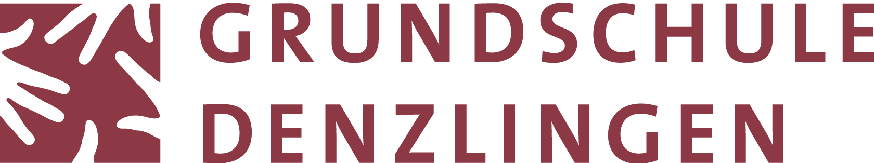 Ferienplan und unterrichtsfreie Tage für das Schuljahr 2020 / 2021Ferientage         7 bewegliche Ferientage           Feiertage               	   	    Sommerferienbeginn: 29. Juli 2021, Schulbeginn 2021/22: 13. September 2021SeptemberSeptemberOktoberOktoberNovemberNovemberDezemberDezemberJanuarJanuarFebruarFebruarMärzMärzAprilAprilMai Mai JuniJuniJuliJuli1Di1Do1So  Allerhlg.1Di1Fr Neujahr 1Mo1Mo1Do1Sa Maifeiertag1Di1Do2Mi2Fr2Mo2Mi2Sa  2Di2Di 2Fr  Karfreitag2So2Mi2Fr3Do3Sa Tag Dt.Einh.3Di3Do3So 3Mi3Mi3Sa3Mo3Do    Fronl.3Sa4Fr4So4Mi4Fr4Mo 4Do4Do4So  Ostern4Di4Fr 4So5Sa5Mo5Do5Sa5Di5Fr5Fr5Mo Ostern5Mi 5Sa5Mo6So6Di6Fr6So6Mi  Hl.Dr.K.6Sa6Sa6Di6Do6So6Di7Mo7Mi7Sa7Mo7Do7So7So7Mi7Fr7Mo7Mi8Di8Do8So8Di8Fr8Mo 8Mo8Do8Sa8Di8Do9Mi9Fr9Mo9Mi9Sa9Di9Di9Fr9So9Mi9Fr10Do10Sa10Di10Do10So10Mi10Mi10Sa10Mo 10Do10Sa11Fr11So11Mi11Fr11Mo11Do  SchmuDo11Do11So11Di11Fr11So12Sa12Mo12Do12Sa12Di12Fr12Fr12Mo12Mi12Sa12Mo13So13Di13Fr13So13Mi13Sa13Sa13Di 13Do Chr.H.13So13Di14Mo14Mi14Sa14Mo14Do14So14So14Mi14Fr14Mo14Mi15Di15Do15So15Di15Fr15Mo Rosenmontag15Mo15Do15Sa   15Di15Do16Mi16Fr16Mo16Mi16Sa16Di16Di16Fr16So  16Mi16Fr17Do17Sa17Di17Do17So17Mi  17Mi17Sa17Mo17Do17Sa18Fr18So18Mi18Fr 18Mo18Do18Do18So 18Di18Fr18So19Sa19Mo19Do19Sa19Di19Fr  19Fr19Mo 19Mi19Sa19Mo20So20Di20Fr20So20Mi20Sa  20Sa20Di20Do20So20Di21Mo21Mi21Sa21Mo 21Do21So21So21Mi21Fr21Mo21Mi22Di22Do22So22Di22Fr22Mo22Mo22Do22Sa22Di22Do23Mi23Fr23Mo23Mi 23Sa23Di23Di23Fr23So23Mi23Fr24Do24Sa24Di24Do   Hl.A.24So24Mi24Mi24Sa24Mo Pfingsten24Do24Sa25Fr25So25Mi25Fr   Weihn.n. eihn Weihn25Mo25Do25Do25So25Di 25Fr25So26Sa26Mo26Do26Sa   Weihn.26Di26Fr26Fr26Mo26Mi26Sa26Mo27So27Di27Fr27So27Mi27Sa 27Sa   27Di    27Do27So27Di28Mo28Mi28Sa28Mo28Do28So 28So 28Mi28Fr28Mo28Mi29Di29Do29So29Di29Fr29Mo29Do29Sa 29Di29Do30Mi30Fr30Mo30Mi30Sa30Di30Fr30So 30Mi30Fr31Sa 31Do31So31Mi31Mo31Sa